Включенность родителей в деятельность по внедрению ФОП ДО в образовательную практику МДОУ № 8ГОРОДСКИЕ СОРЕВНОВАНИЯ «АРБУЗНЫЙ КРОСС» (сентябрь, 2023 г.)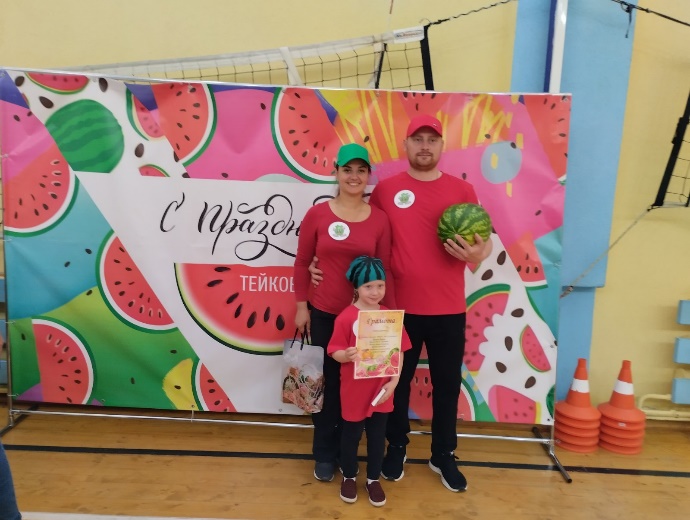 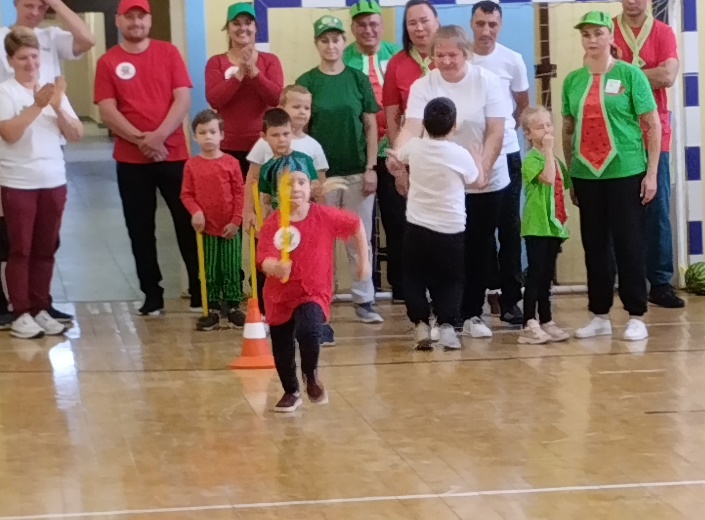 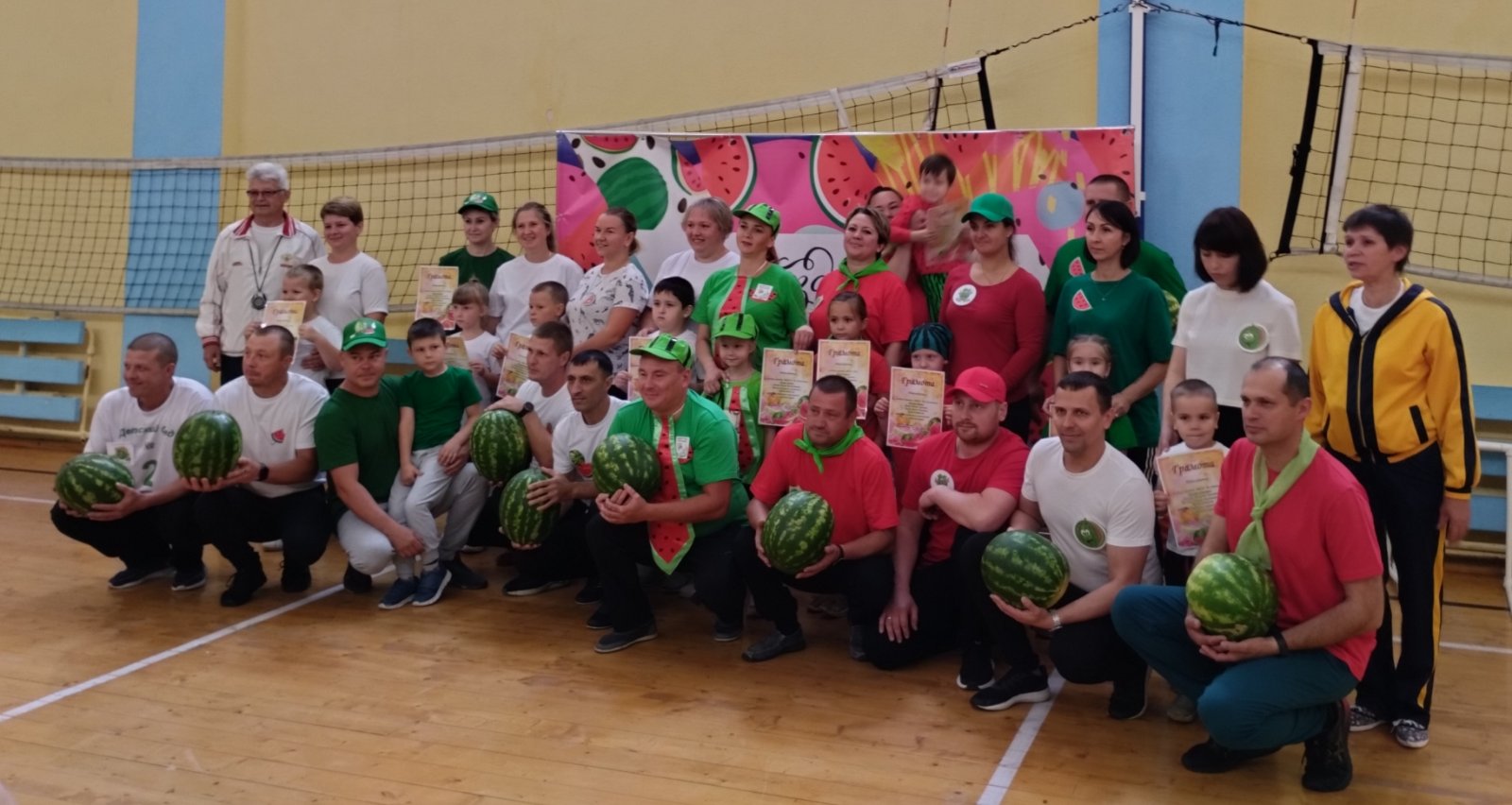 ПРАЗДНИК «ДЕНЬ МАТЕРИ» (ноябрь, 2023 г.)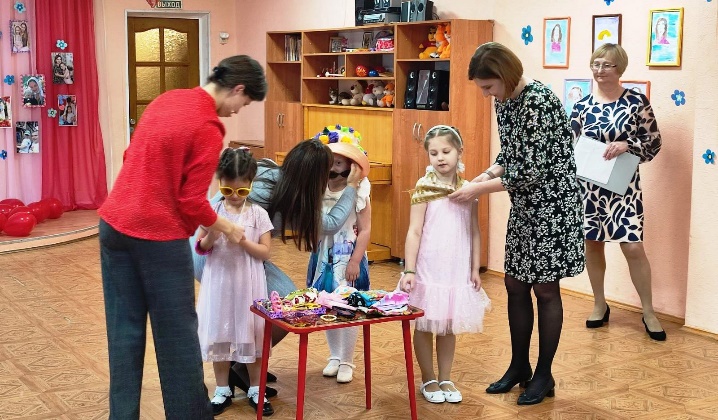 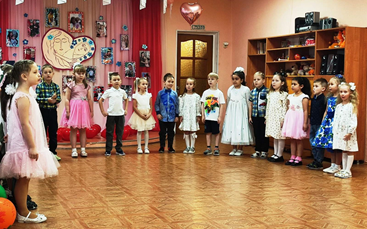 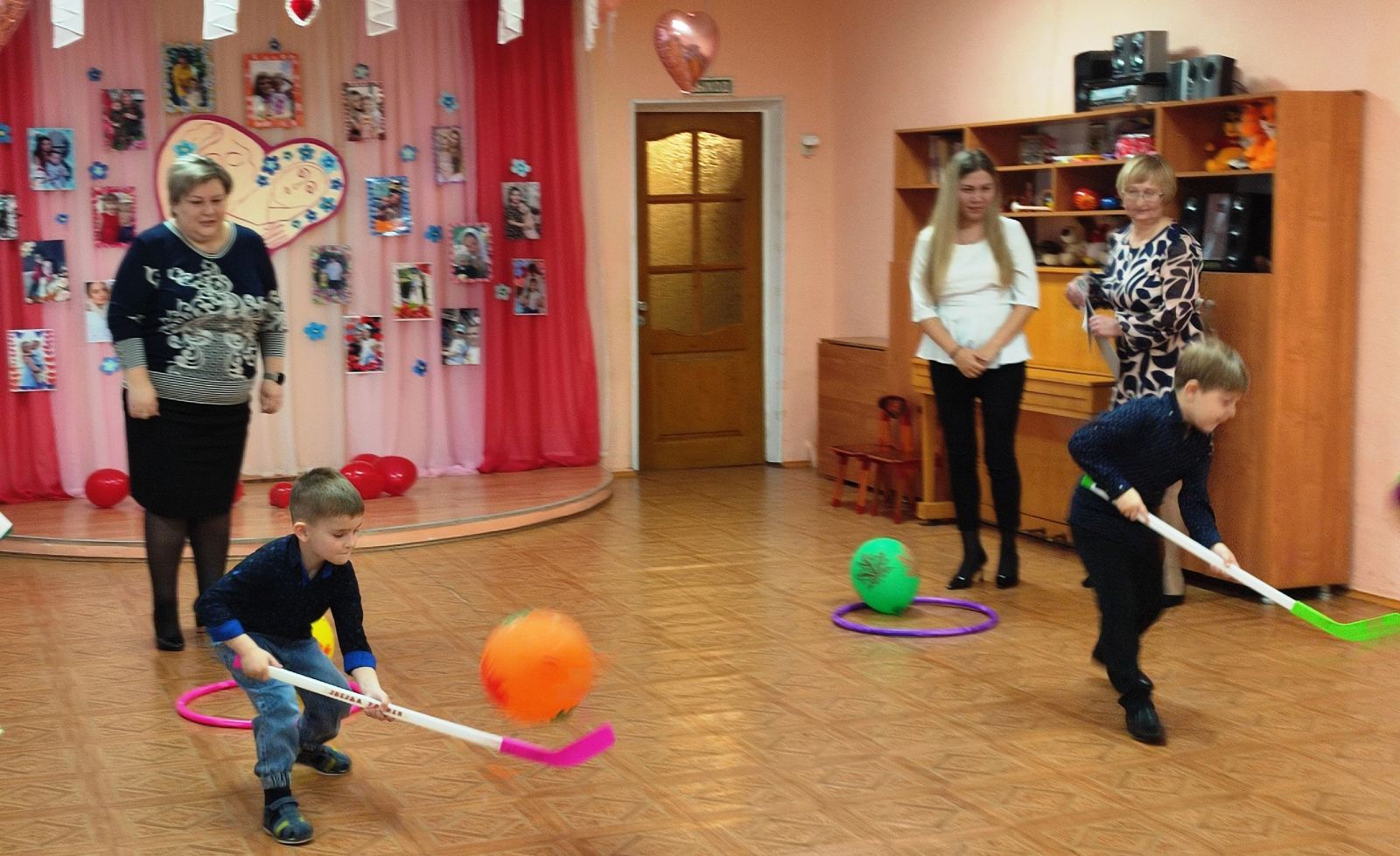 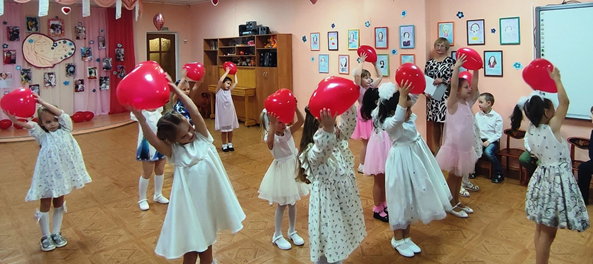 